　　　　　　　　　　　　　　 　第 2107 号　2018年12月6日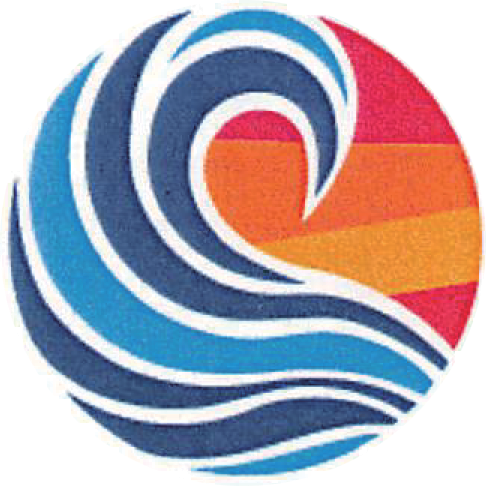 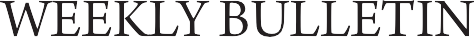 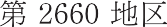 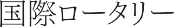 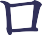 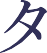 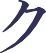 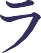 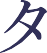 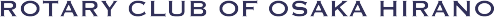 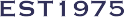 会       長    竹 下 晋 司幹       事    中 村 仁 一会報担当　 柴田和也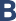 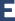 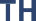 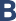 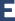 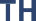 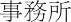 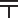 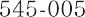 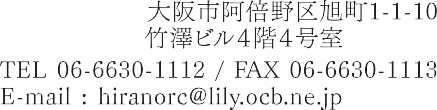 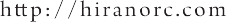 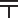 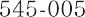 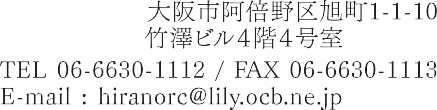 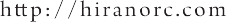 例  会	毎週木曜日 12:30 天王寺都ホテル５階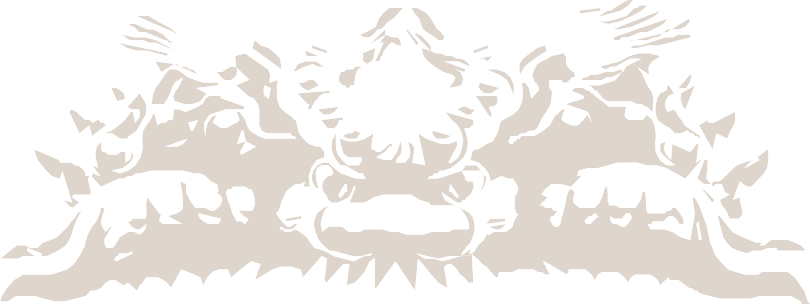 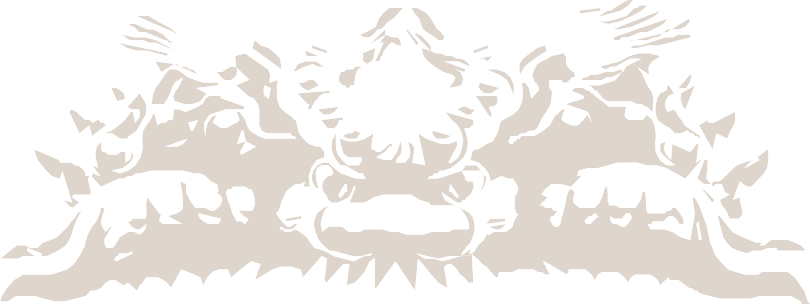 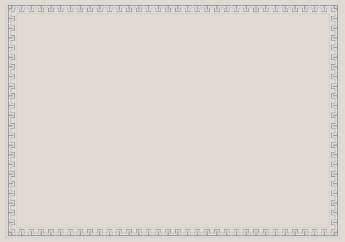 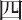 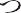 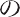 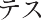 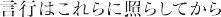 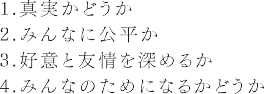 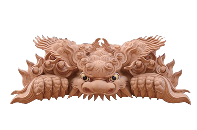 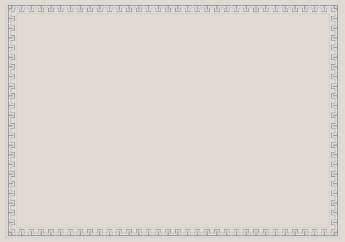 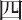 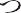 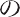 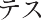 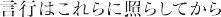 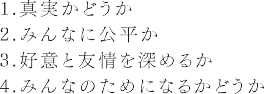 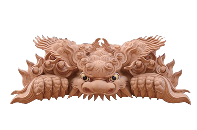 